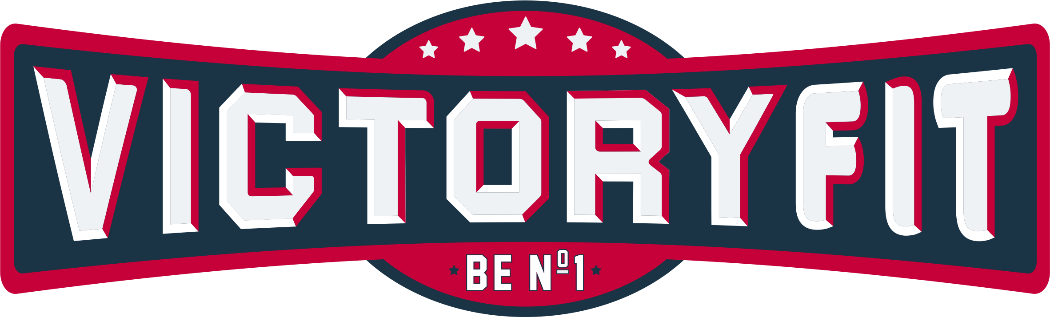 Многофункциональный тренажерVictoryFit VF-T66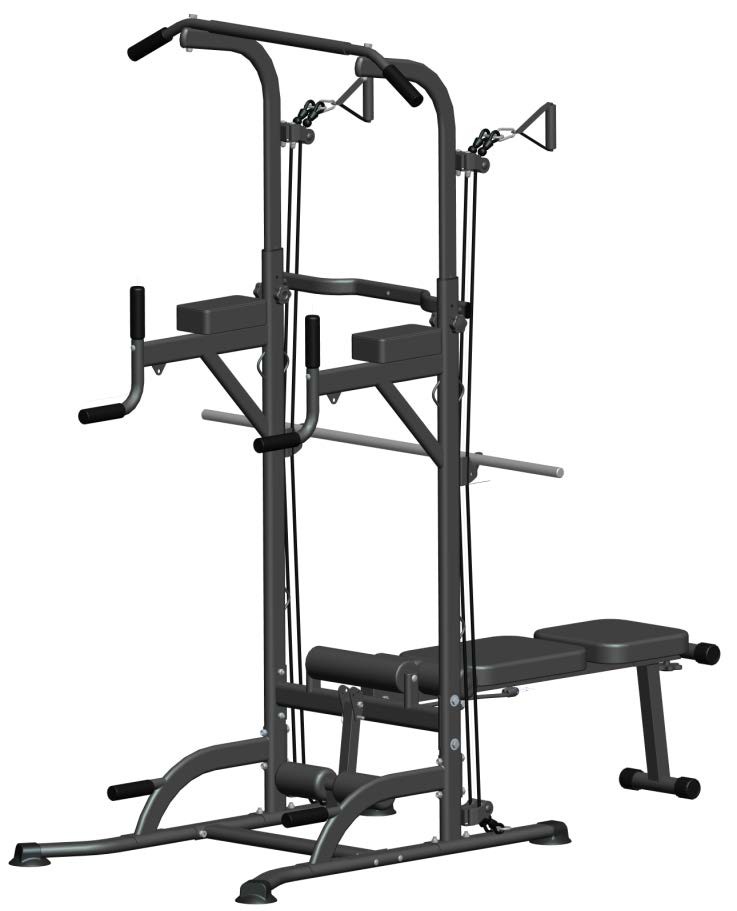 РУКОВОДСТВО ПО ИСПОЛЬЗОВАНИЮ① Просим Вас внимательно прочесть это руководство перед установкой и использованием данного тренажера.② Перед тренировкой, проконсультируйтесь с врачом и используйте этот тренажер надлежащим образом. Во время упражнений могут возникнуть головокружения, чувство стеснения в груди, физический дискомфорт, непривычные болевые и прочие неприятные ощущения. В таком случае, немедленно прекратите использование данного тренажера и обратитесь в больницу. Пожилые люди и люди с ограниченными возможностями, люди с высоким кровяным давлением, диабетом, сердечно-сосудистыми и другими опасными заболеваниями должны с осторожностью использовать данный тренажер. Люди с отитом среднего уха, спондилитом и плевритом (включая другие заболевания) не могут использовать данный тренажер.③  Данный тренажер и все его части не являются игрушками, и содержат части, которые могут вызвать удушье. Храните это оборудование и все детали в недоступном для детей месте.④ Перед использованием, внимательно осмотрите данный тренажер. При обнаружении повреждений или отсутствующих деталей, не используйте его.⑤ Не используйте данный тренажер в коммерческих целях.⑥ Используйте тренажер надлежащим образом, в пределах ваших физических сил. Не следует слишком часто использовать данный тренажер.⑦ При использовании данного тренажера пальцы, свободная одежда и волосы должны находиться вдали от движущихся частей. Длинные волосы должны быть собраны, а все аксессуары следует снять.⑧ Используйте этот тренажер на устойчивых поверхностях и местах без препятствий. Категорически запрещается использовать этот продукт на склонах или скользкой поверхности.⑨ Не занимайтесь спортом в течение 40 минут после приема пищи.⑩ Расстояние от тренажера до каждого препятствия должно составлять не менее 0,5 метра.⑪ Несовершеннолетние должны использовать тренажер под наблюдением взрослых и в строгом соответствии с инструкциями.⑫ Безопасная и эффективная тренировка обеспечивается исключительно за счет правильной установки, технического обслуживания и использования тренажера. Пользователи должны ознакомиться со всеми предупреждениями и мерами предосторожности при работе с тренажером.二、Хранение и техническое обслуживание① Хранить в прохладном месте, избегать длительного воздействия солнечных лучей.② Регулярно протирайте поверхность корпуса, не используйте едкие вещества.③ Во время хранения не ставьте на тренажер тяжелые объекты.Шаг 1：Распакуйте тренажер и убедитесь в наличии всех принадлежностей. A: Нижняя труба（2 шт）	B :Основная рама（2 шт）           C :Дополнительная рама（2 шт）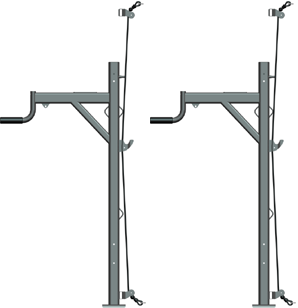 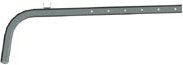 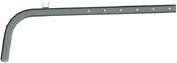 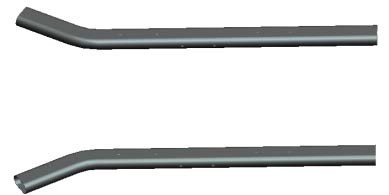 G: Горизонтальная планка	H: Соединение основной рамы	F: Соединение нижней трубы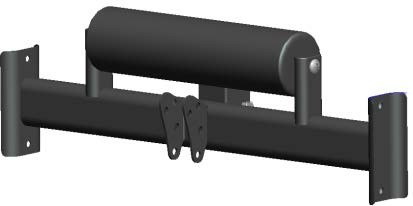 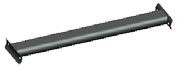 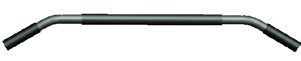 I: Рама спинки Опора основной рамы и нижней трубы（2 шт）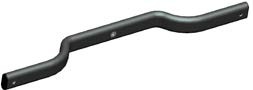 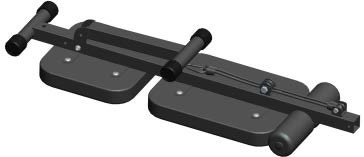 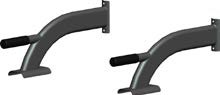 Z:	Подставка для ног	Штанга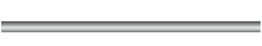 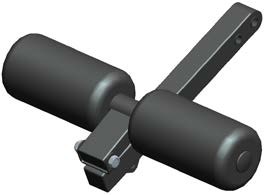 Инструменты и принадлежностиK: Силовая скамья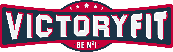 M: Наружный шестигранный винт M8x80mm(10 шт)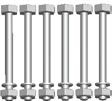 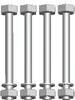 N: стальная прокладка （4 шт）	O: Наружный шестигранный ключ 13-17-2（2 шт）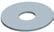 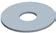 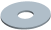 крестовая отвертка (1шт)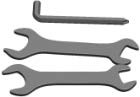 поручни（2 шт）	W: Рукоятка （2 个） L: Стальной лист для дуговой фиксации (4 шт)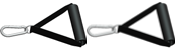 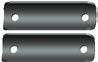 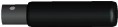 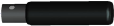 P:Наружный шестигранный винтM8X45mm（5 шт）Q:Большой винт с плоской головкойM6X16(2 шт)R:Гайка  винта с пластиковой рукояткой M8（2 шт）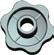 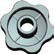 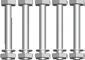 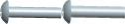 S:каретные болты M8X45mm（8 шт）	T: Наружный шестигранный винтM8x12（2шт）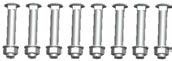 U : Винт с пластиковой ручкойM8X40（2 шт）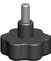 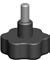 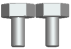 Y: поперечный винт с полукруглой головкой M8X55(4 шт)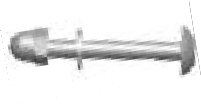 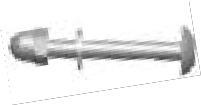 D: 1 пара Мягкий подлокотник+ Винт подлокотника(8 шт)E: Защитная крышка нижней трубы（4 шт）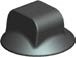 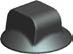 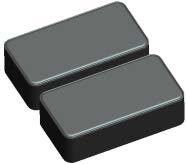 A1 задвижка 8x66(2 шт)	B1: наружный шестигранный винт 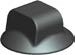 M8X55mm（1 шт）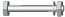 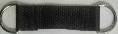 С1: Винт с пластиковой ручкойM8X65（1 шт）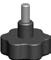 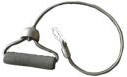 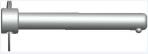 D1: Винт с полукруглой головкой  M8X50мм（1 шт）Натяжной трос	Затяжки (2 шт)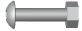 Шаг 2: Установите 4 защитных крышки нижней трубыПринадлежности:A:Нижняя труба（2 ШТ）                              	   E:защитная крышка нижней трубы（4 шт）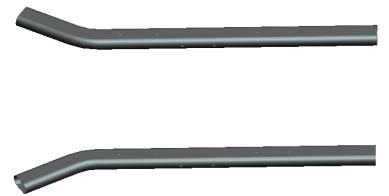 ①Установите 4 защитные крышки на нижнюю трубу.（Примечания: 4 крышки должны располагаться параллельно полу）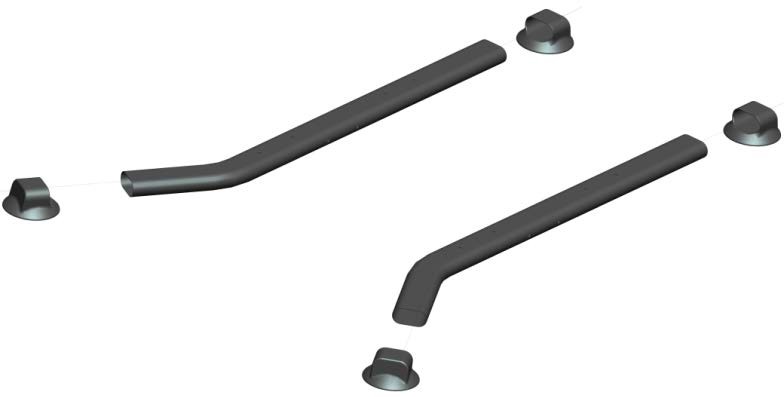 Шаг 3：Установите основную рамуL: Стальной лист для дуговой фиксации     F: Соединение нижней трубы（две дуговые головки）     		M: Наружный шестигранный винт  M8x80 мм (4 шт)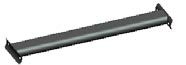 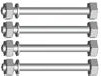 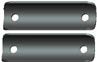 ①Закрепите нижнюю трубку с помощью соединения нижней трубки используя 4 наружных шестигранных винта M8x80мм.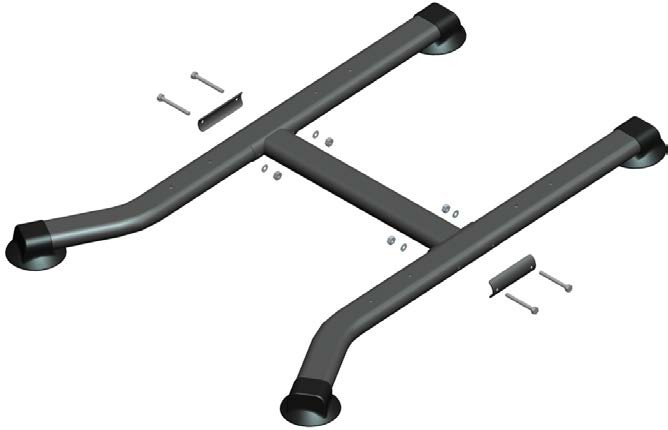 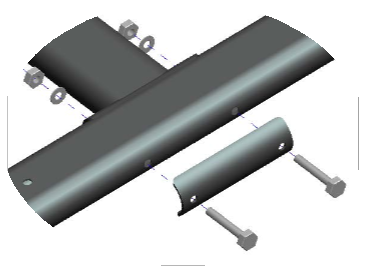 Шаг 4Установите опору основной рамы и нижней трубкиПринадлежности:J: Опора основной рамы и нижней трубкиS: каретные болты M8X45mm（4 个）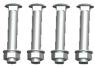 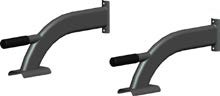 ①  Установите 4 каретных болта M8x45 для закрепления опоры основной рамы и нижней трубы，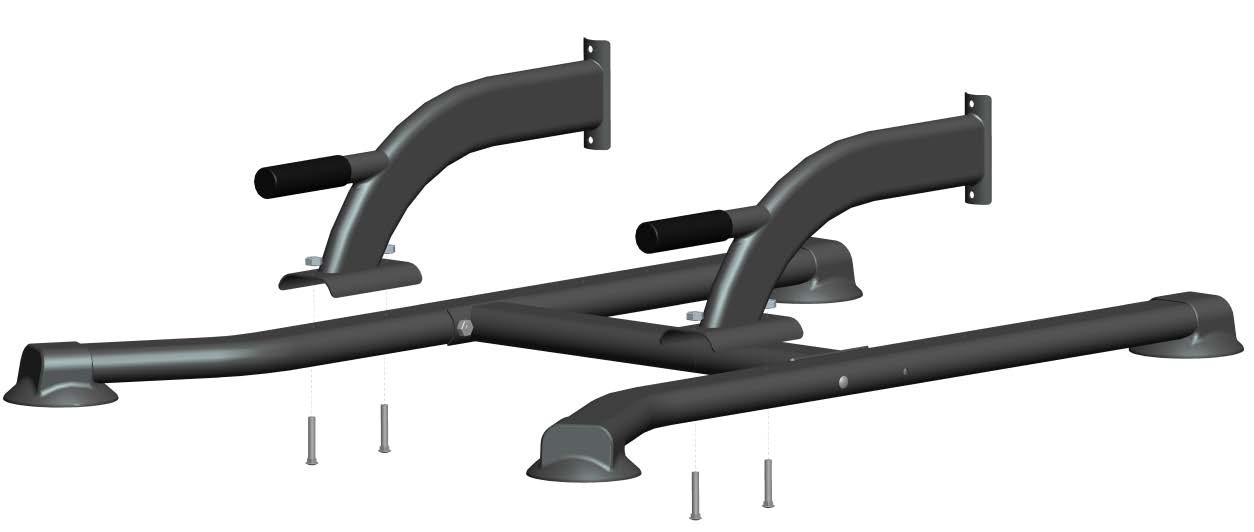 Шаг 4：Установите основную рамуПринадлежности:B :Основная рама（2шт） S : Каретные болты M8X45 мм（4 шт） M :наружный шестигранный винт M8x80 мм (4 шт)  L: Стальной лист для дуговой фиксации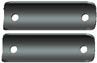 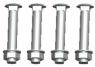 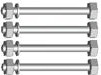 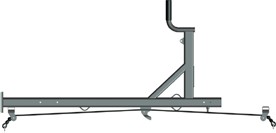 ①Установите 4 каретных болта M8x45 при закреплении нижней части основной рамы.②Разместите стальной лист для дуговой фиксации рядом с поверхностью трубы основной рамы и затяните с помощью 4наружных шестигранных винтов M8x80.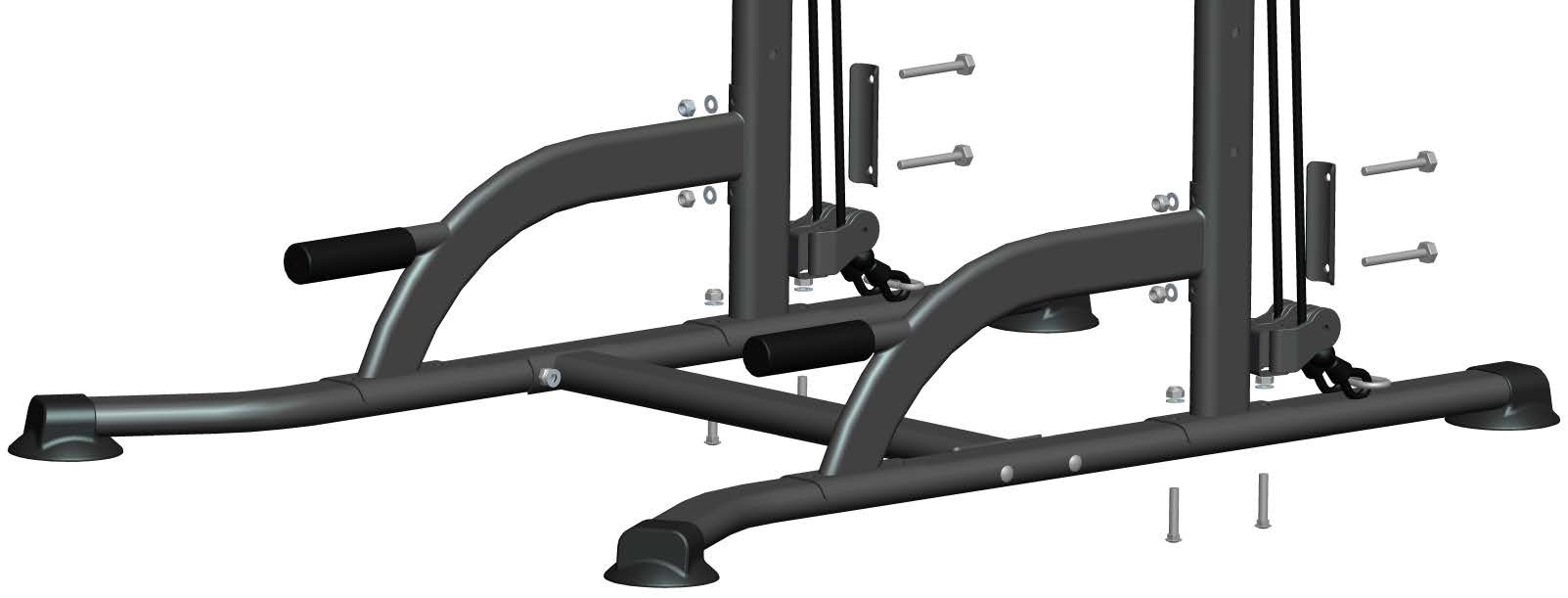 Шаг 5：Установите основную рамуПринадлежностиH: Соединение основной рамы     P: Наружный шестигранный винт  M8X45mm（4 шт）     N: стальная прокладка（4 шт ）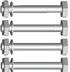 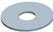 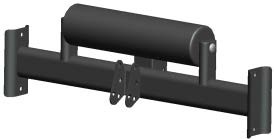 ①  Затяните винт M8x4 со стальной прокладкой от наружной части рамы внутрь.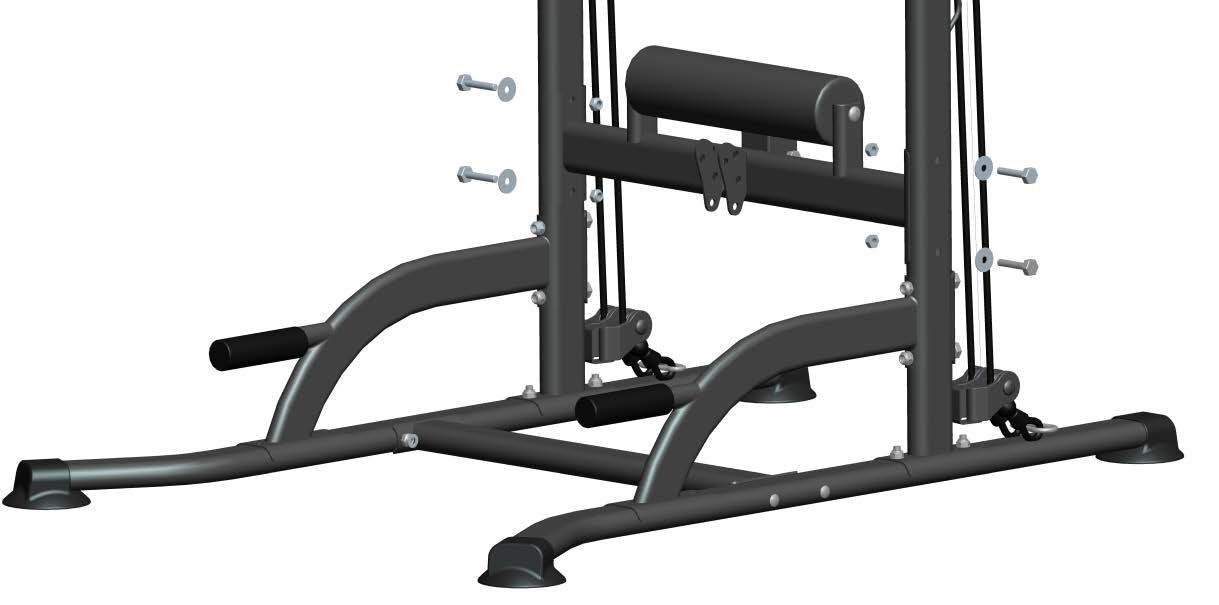 Шаг 6：Установите поручни Принадлежности:K Поручни                          Q: Большой винт с плоской головкой M6X16 (2 шт)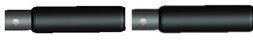 ① Закрепите поручни на основной раме с помощью 2 больших винтов с плоской головкой M6X16 (см. рисунок).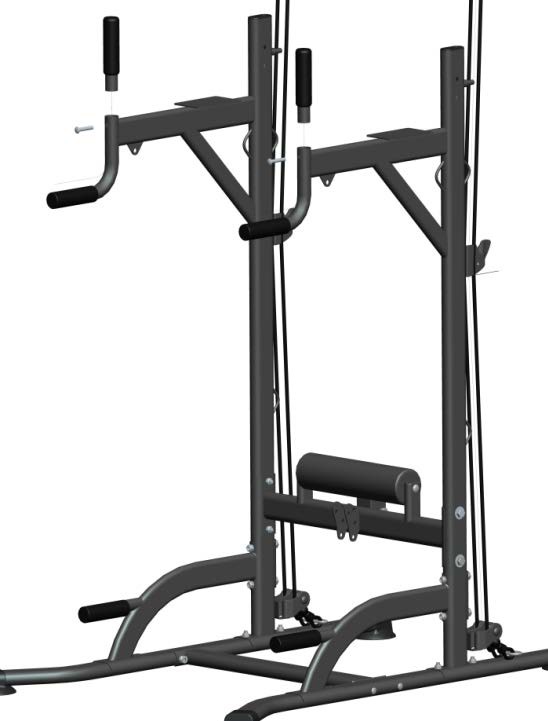 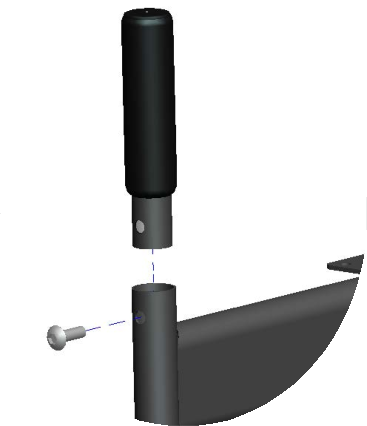 Шаг 7：Установите мягкий подлокотник Принадлежности:1 пара Мягких подлокотников+ Винт подлокотника (8 шт)① Прикрепите мягкий подлокотник к основной раме. См. рисунок.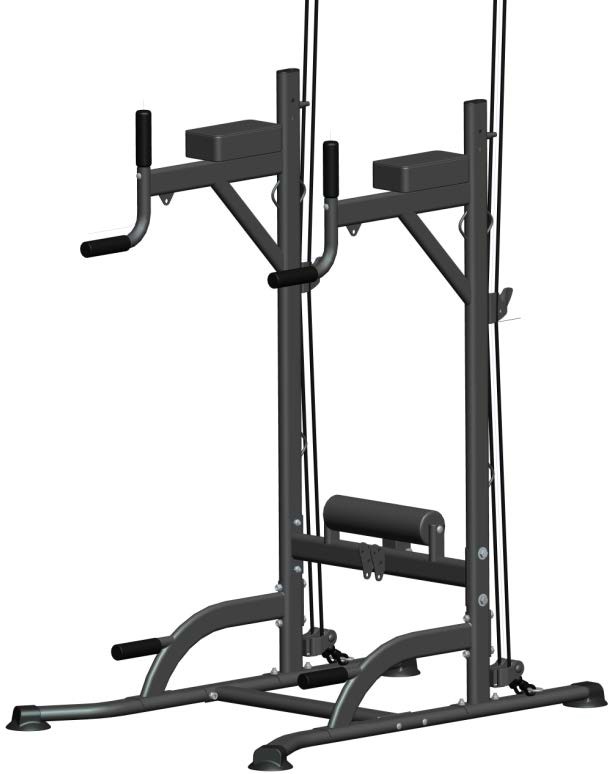 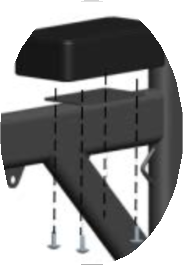 Шаг 8：Установите раму спинкиПринадлежности:I :рама спинки                            	T: наружный шестигранный винт M8x12（2 шт）Отверстия на обоих концах рамы спинки должны войти в штыри в основной раме, затяните их с помощью наружного шестигранного винта M8x12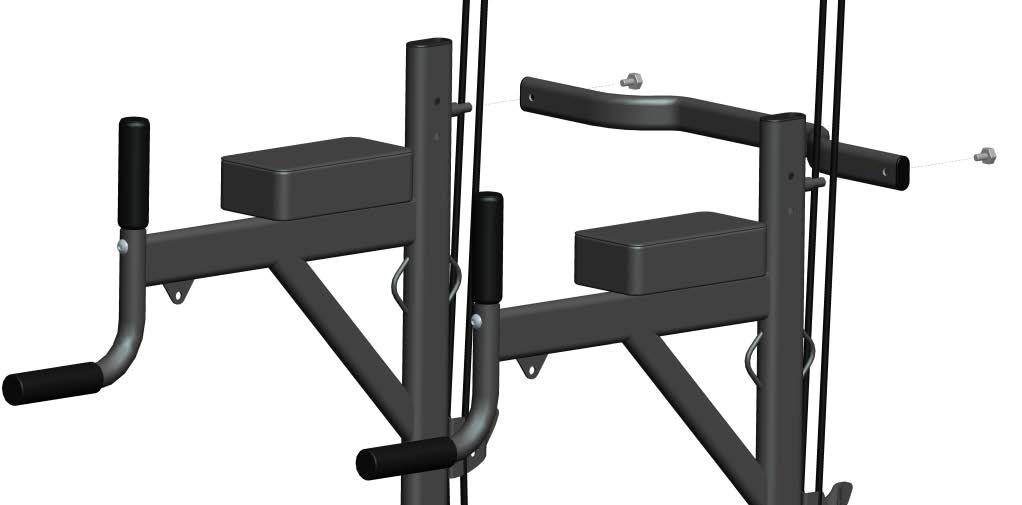 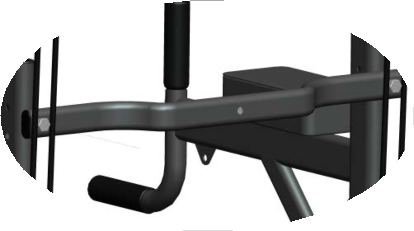 Шаг 9：Установите дополнительную раму и горизонтальную планку Принадлежности:C: Дополнительная рама （2 шт）              G: горизонтальная планка           M: Наружный шестигранный винт  M8x80 мм (2 шт)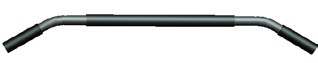 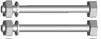 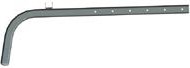 ①Вставьте дополнительную раму с верхней части основной рамы.②После вставки дополнительной рамы, отрегулируйте подходящую высоту для установки верхней горизонтальной планки, как показано на рисунке.③Разместите верхнюю горизонтальную планку на дополнительной раме, вставьте в соответствующее отверстие и затяните с помощью Наружного шестигранного винта M8x80(сверху вниз)。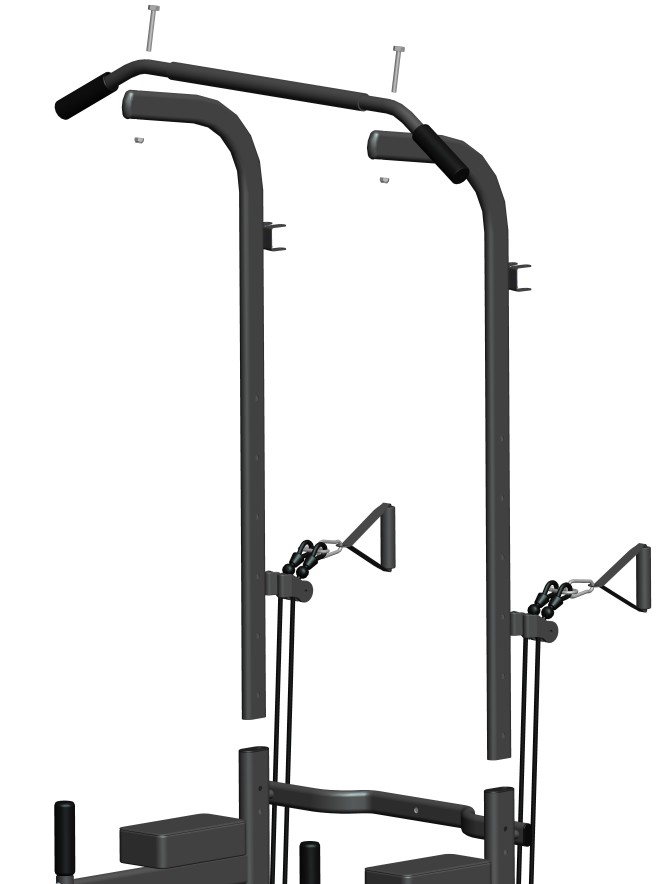 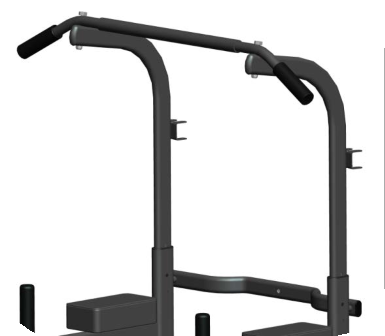 Шаг 10：Отрегулируйте высоту и установите натяжной ролик.Принадлежности:R Гайка винта с пластиковой рукояткой  M8（2 шт U Винт с пластиковой рукояткой M8X40（2 шт）   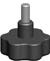                                                                                                       Y: поперечный винт с полукруглой головкой M8X55(4 шт)W :рукоятка（2 шт）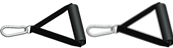 ①Установите подходящую высоту и вставьте в отверстия в основной и дополнительной рамах. Затем используйте комплект винтов с пластиковой рукояткой для затяжки. Убедитесь, что дополнительная рама устойчиво закреплена. (предусмотрено 6 уровней высоты)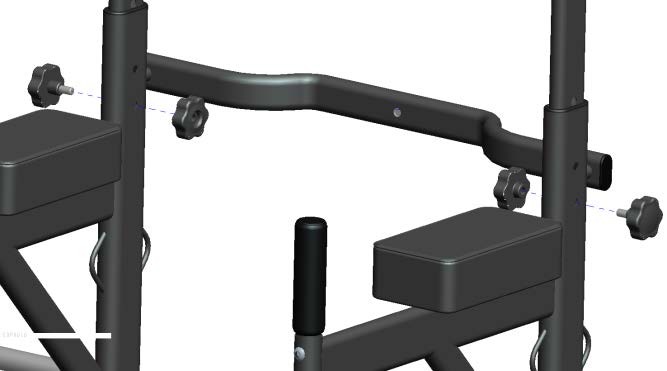 - Плотно затяните 4 винта с полукруглой головкой с двумя роликовыми блоками на дополнительной раме, затем подсоедините ручку и карабин кнопки подъем.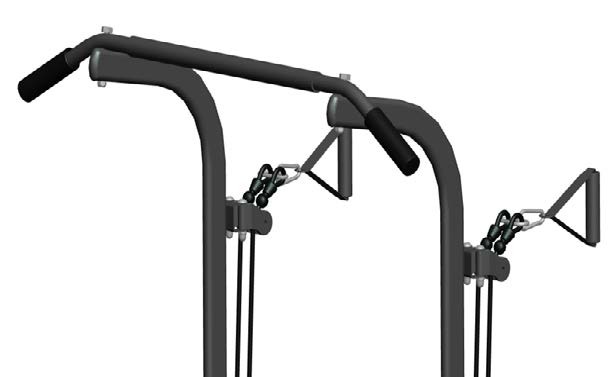 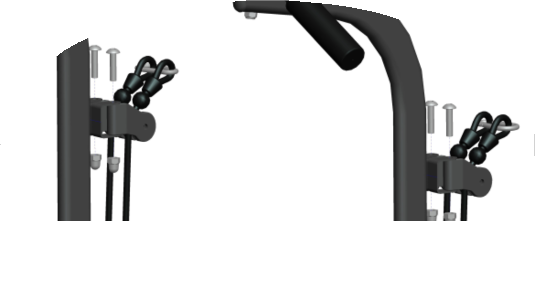 Шаг 11：Установите подставку для ног ПринадлежностиZ: Установите подставку для ног（1 шт）             D1: винт с полукруглой головкой  M8X50 мм（1 шт）      A1 задвижка8 x66(1 шт)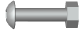 Используйте наружный шестигранный винт M8X45, закрепите подставку для ног на основной раме. Вставьте задвижку в нижнее отверстие.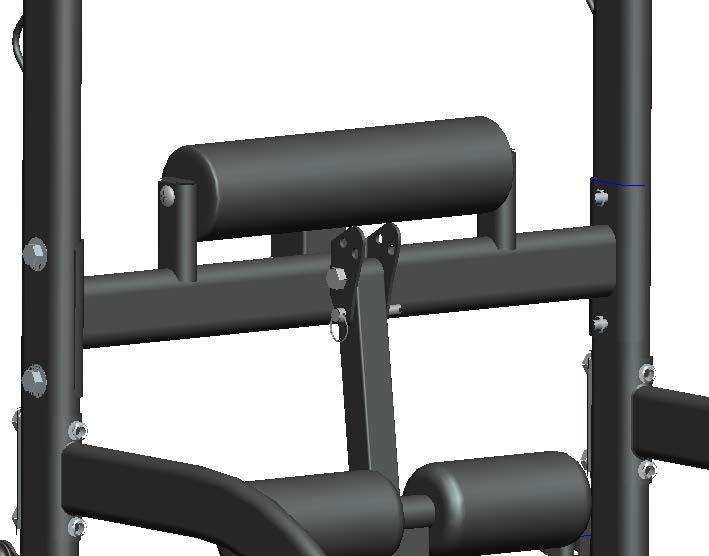 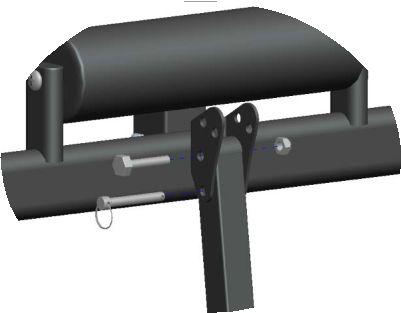 Шаг 12：Установите силовую скамьюПринадлежностиK: силовая скамья                                   B1: Наружный шестигранный винт M8X55 мм（1 шт）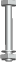 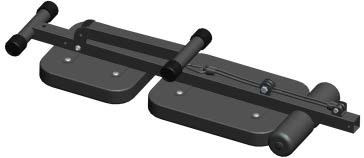 Используйте наружный шестигранный винт M8X55, чтобы соединить силовую скамью с основной рамой.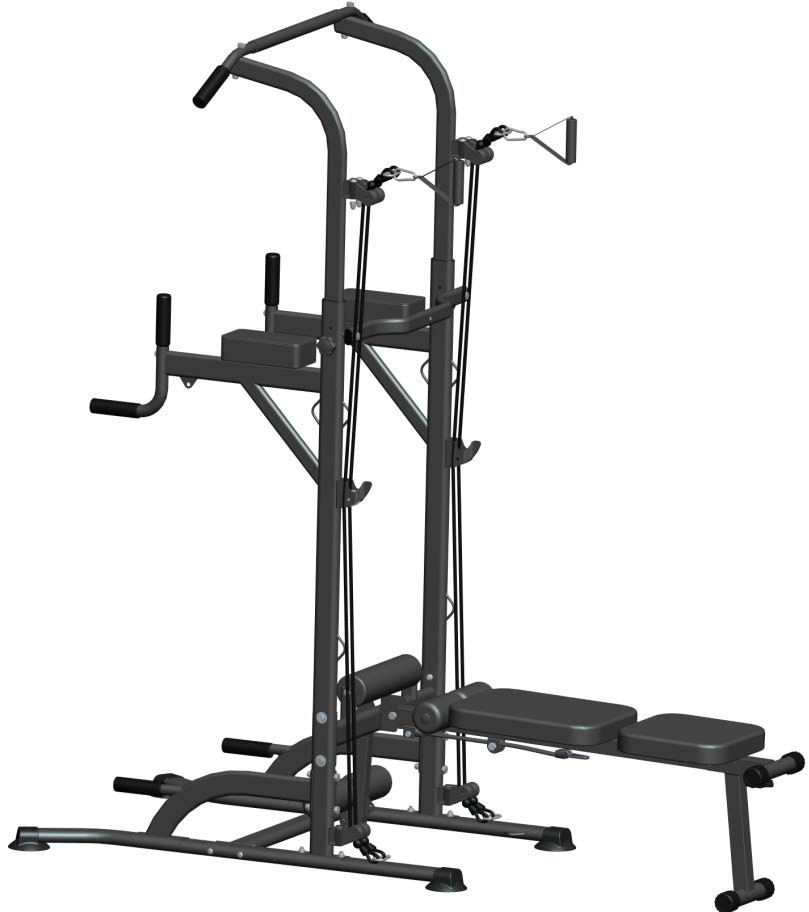 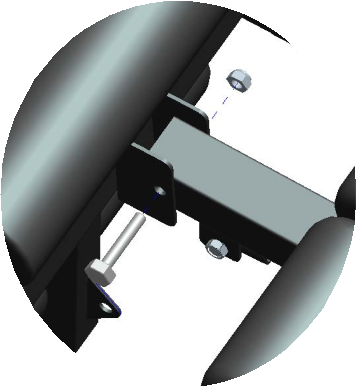 Шаг 13：Установите штангу и скамью для удержания весаНаденьте штангу на держатель штанги и сложите скамью, затем затяните   винт с пластиковой рукояткой M8X60, чтобы зафиксировать скамью.Принадлежности:C1 Винт с пластиковой ручкой M8X60（1шт）	штанга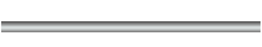 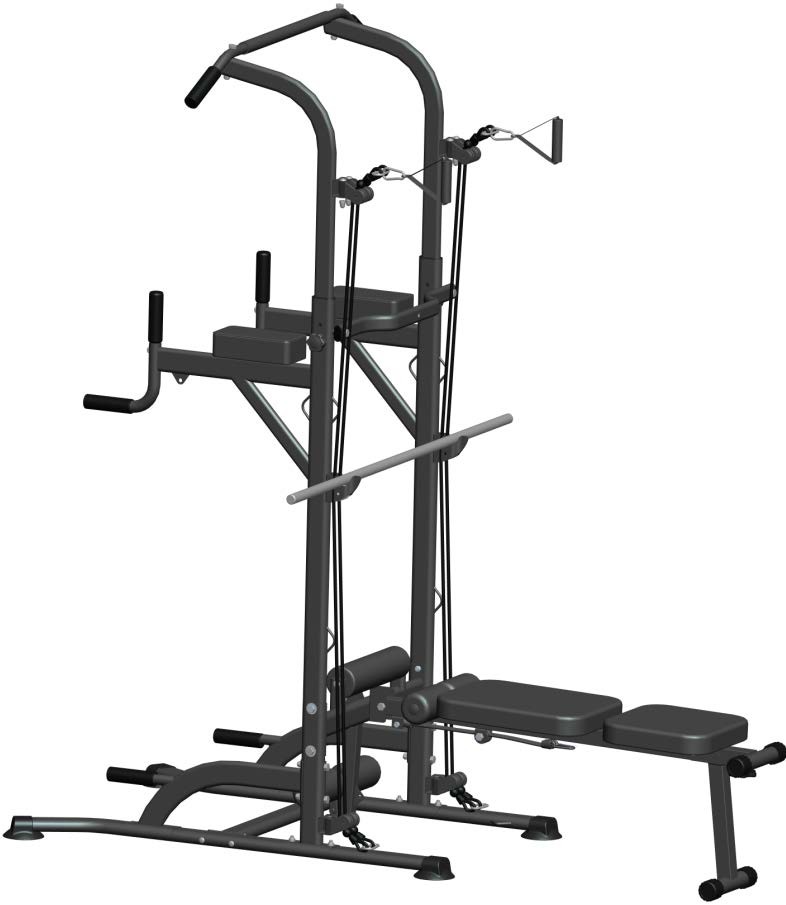 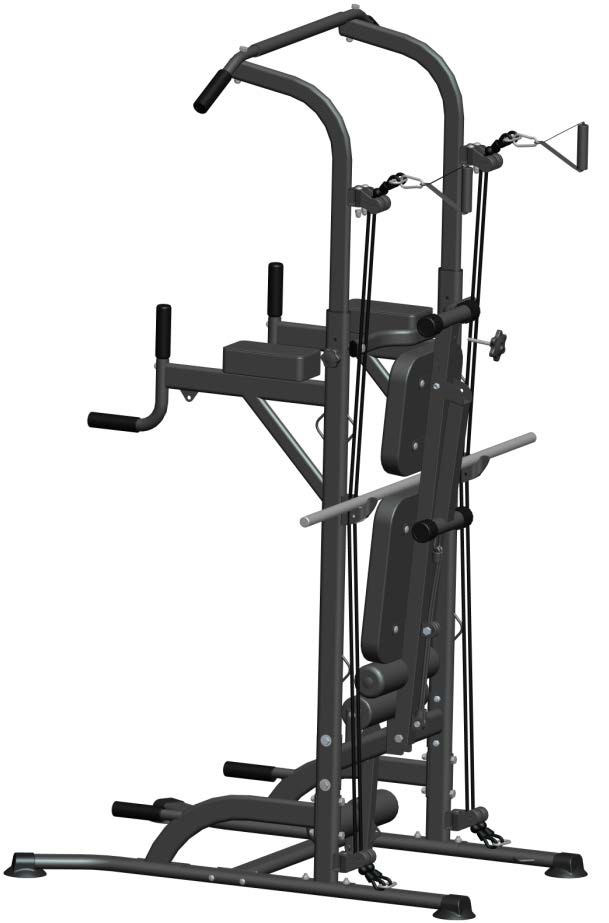 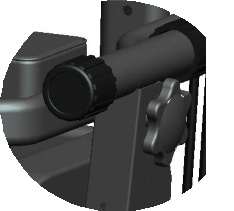 Шаг 14：Установите натяжной трос.Используйте карабин кнопки подъема, застегните нижний натяжной ролик и потяните вверх к затяжкам вместе с карабином кнопки подъема. Установите затяжки на штанге. Принадлежности:Затяжка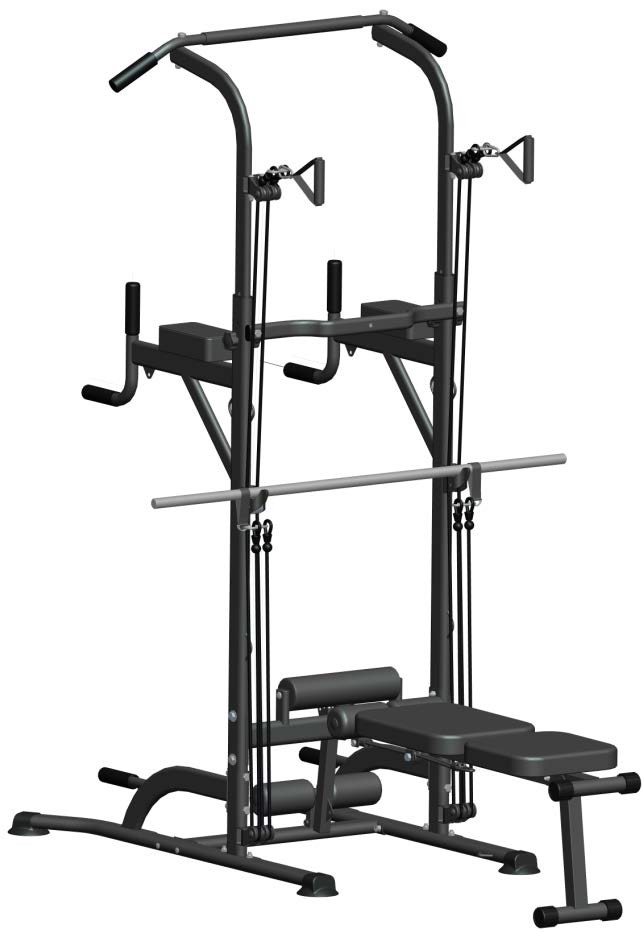 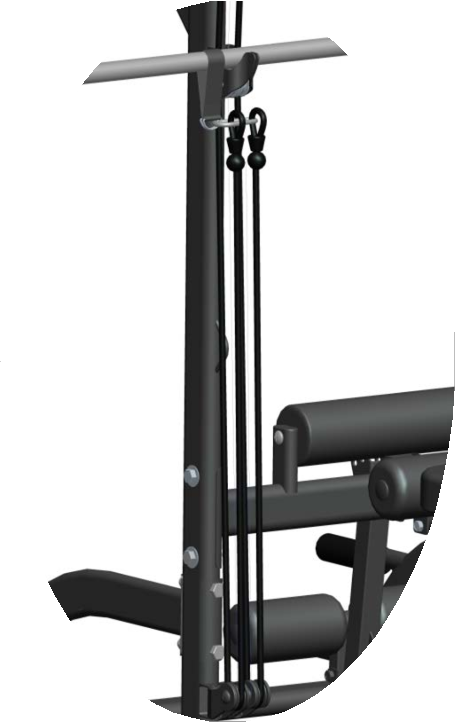 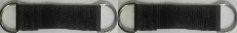 Мы предоставляем гарантию качества продукции на один год. В течение срока гарантии мы осуществляем БЕСПЛАТНУЮ замену вышедших из строя деталей. В случае неправильной сборки, неправильной эксплуатации или самостоятельной замены неисправных деталей наша компания снимает с себя всякую ответственность. Для получения гарантийного обслуживания вы обязаны предоставить гарантийный талон продукта, фотографии или другую информацию, запрашиваемую компанией. Данный тренажер предназначен для домашнего использования, если неисправность возникла в результате коммерческого использования, компания не несет никакой ответственности. Производитель /Manufactory:Zhejiang zhichi technology co .,ltd Адрес/Address: NO.666 Jiuzhou West Road, Economic Development Zone, Yongkang Страна изготовления: Китай/ChinaПоставщик: ООО «Сан Планет СПБ», 191167, г. Санкт-Петербург, наб. реки Монастырки, дом 5, Литер В, пом/ком 3-Н/4.Последнюю версию Руководства пользователя Вы можете найти на сайте поставщика ООО «Сан Планет СПб» www.victoryfit.ru. Любое улучшение функционала и технических характеристик продукта происходит без уведомления конечного пользователя. 